                      ABTA’S DESTINATION WEDDING IS BACK!!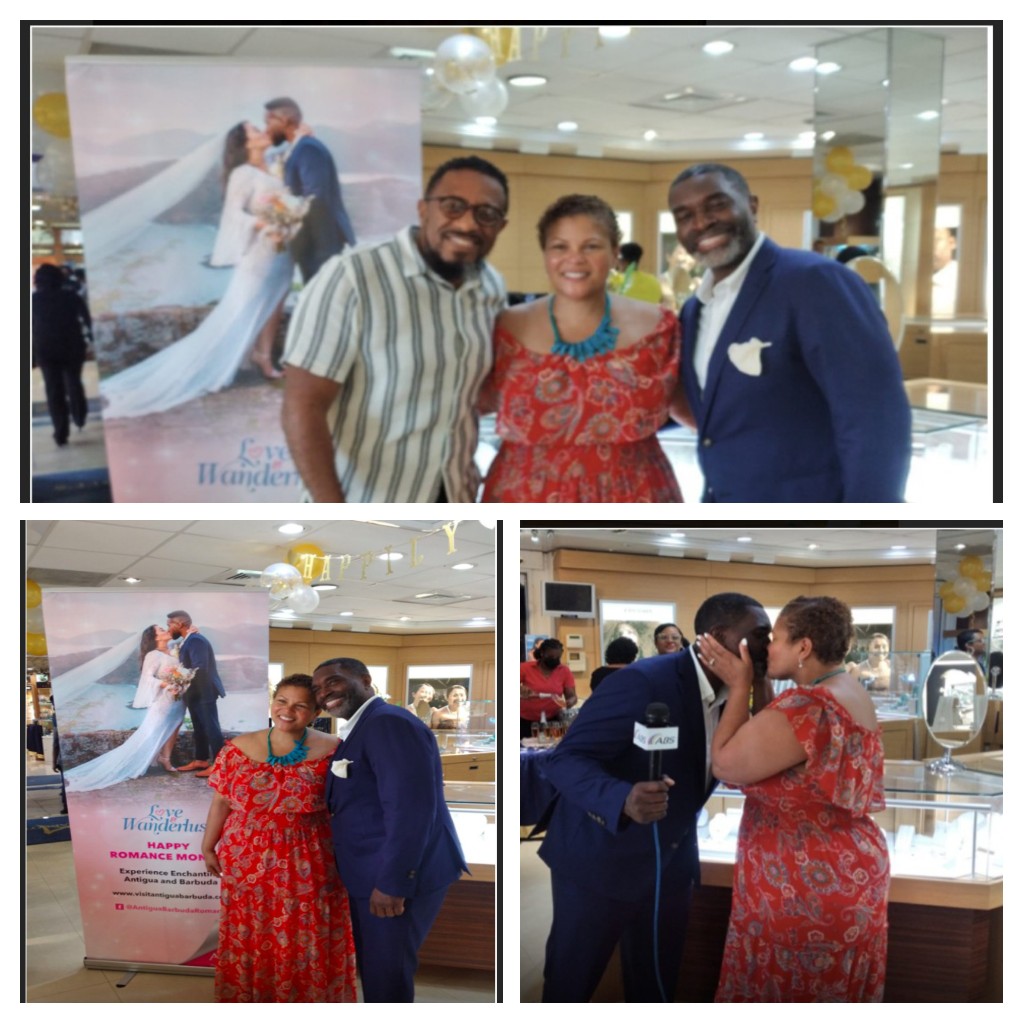 Photo Caption: CEO Antigua and Barbuda Tourism Authority Colin James with Destination Wedding Couple Jeffrey ‘Jeff’ Redd and Theresa O’Neal at ring sponsor Abbott’s Jewllery for destination wedding press conference.Love has been  in the air as the Antigua and Barbuda Tourism Authority (ABTA) continues to showcase  where love and wanderlust collides for “ Romance Month” .ABTA hosted its traditional press conference for it’s Destination Wedding on Thursday at Abbott’s Jewellery who are this year’s wedding ring sponsor. Present were the bride and groom-to-be, ABTA CEO Colin James and other ABTA officials. This year’s couple are grammy award-winning 90s R&B singer-songwriter Jeffrey ‘Jeff’ Redd and Theresa O’Neal, Managing Director of Realemn Production.ABTA CEO Colin James expressed how happy he was that Jeffery’s first words to Theresa were ‘you’re beautiful’ and how significate that they are getting married in in the most beautiful destination in the world.Redd and O’Neal thanked everyone who has played a role with rewarding them with this wonderful opportunity .This year’s Destination Wedding will be hosted at Carlisle Bay Resort on Saturday. 